                    	 		THE OAK PATH18 dębów katyńskich  upamiętniających zamordowanych w Katyniu i innych miejscowościachna Wschodzie Konneczyzny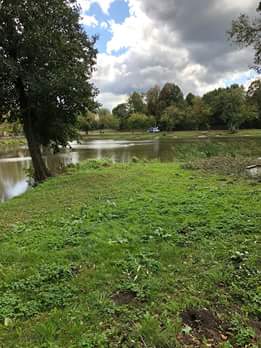 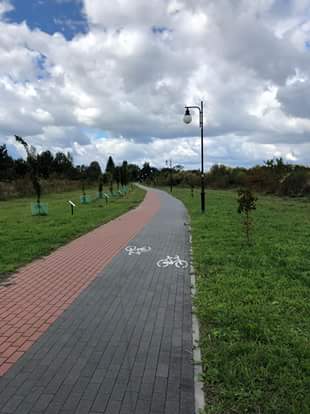 18 Katyn oaks on the South street in Końskie. The trees are to commemorate the inhabitants of murdered in Katyn and other towns in the East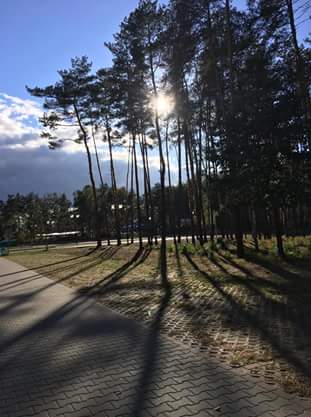 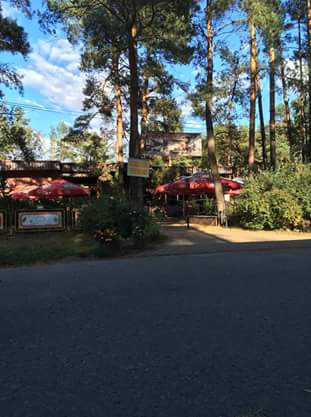 SIELPIAWieś w Polsce,leżąca nad malowniczo połoźonym zalewem Czarnej Konneckiej leży Sieplia Wielka.Czyste powietrze oraz woda gwarantują udany wypoczynek na łonie natury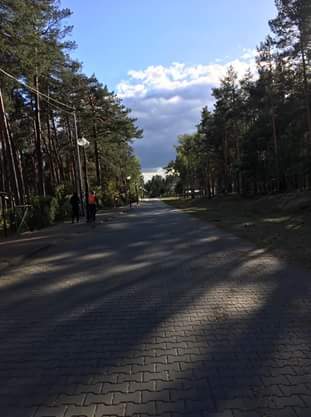 Sielpia Wielka is situated among the beautiful pine forest on the Konneckie Hills and lagoon of Czarna KoneckaClean air and water guaranteea good rest in the bosom of natureThe village of Niebo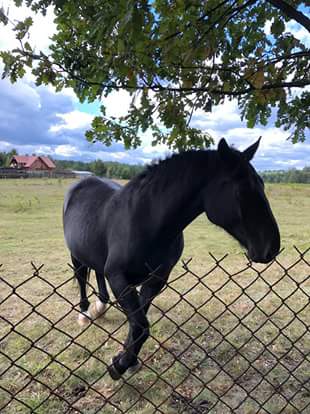 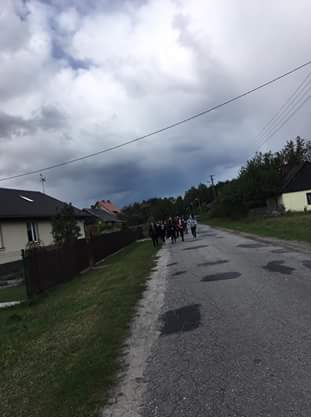 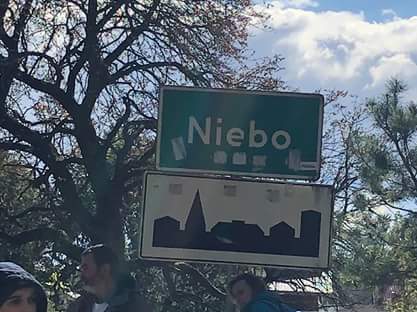 Wieś w Polsce,licząca 90 mieszkańców .W roku 1940 podczas 2 wojny światowe,oddział SS wymordował tu wszystkich męźczyznThe village in Poland inhabited by 90 resaidents. In 1940 during the Word `war II an SS force murderd all men here  Reserve of Skałki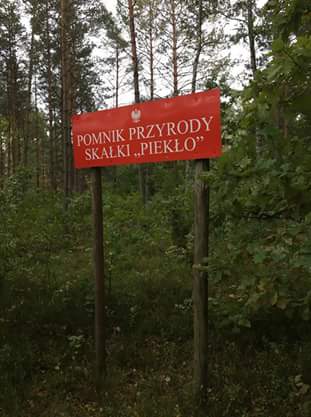 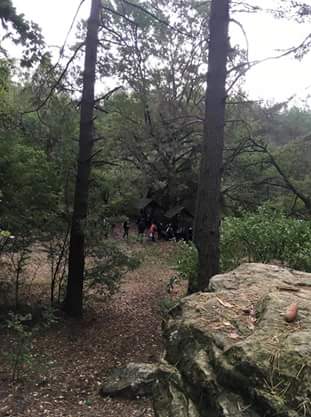 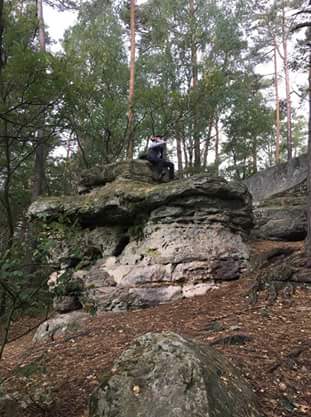 Rezerwat przyrody nioźywionej w powiecie Koneckim w gminie stąporków. Skałki ciągną się na długość 1kilometra a ich wysokość dochodzi do 8 metrówAn inanimate nature reservet in the Konneczyzna in the Stąporków commune.Rocks stretch for a distance of about 1 kilometer,their height is 8 meters